   Nennformular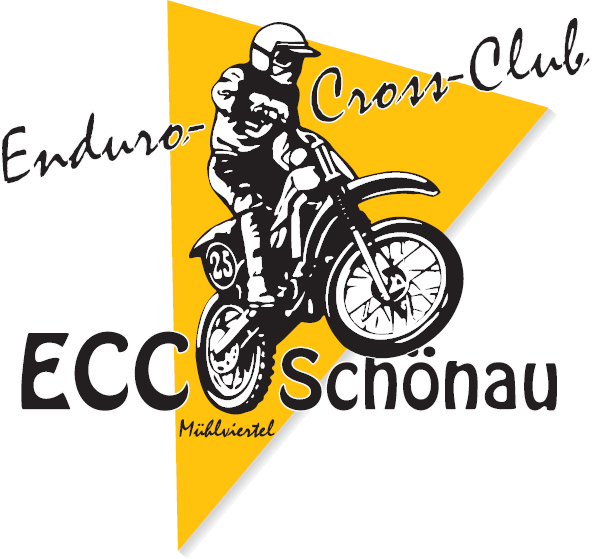         Samstag 29. Juli 2023(Bitte in BLOCKBUCHSTABEN und leserlich ausfüllen!)Bitte gewünschte Klasse(n) ankreuzen:10 min vor Rennbeginn zum Vorstart, keine Verzögerungen!Die Wertung erfolgt dieses Jahr mit Transpondern, Leihgebühr: 8€Ausscheidungslauf Oberösterreich vs. Niederösterreich (ab 125 ccm):OÖNÖECC–Vereinslauf (nur für ECC Vereinsmitglieder!)MX-OpenMX-250 ccm65 ccm bzw.  ○  85 ccm (Rennen gemeinsam, Wertung getrennt)Spezial-Enduro RennenVornameNachnameGeburtsdatumWunsch-StartnummerEmailPLZ / OrtStraßeClubHandy__                     ____________________________   Schönau, 29. Juli 2023                                                                       Unterschrift (Bei minderjährigen Fahrern Unterschrift eines Erziehungsberechtigten!)